NWT Hickling Broad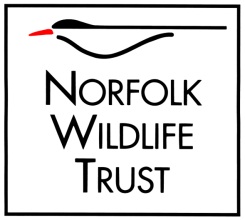 Activity Timetable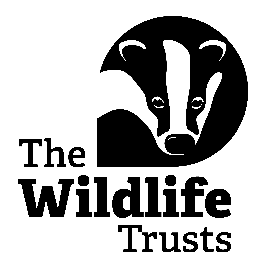 TimeGroup 1Group 210amArrival and welcome introductionArrival and welcome introduction10.10amDyke dippingWild art11.00amWild artDyke dipping11.50amGather together and conclusion (end 12noon)Gather together and conclusion (end 12noon)